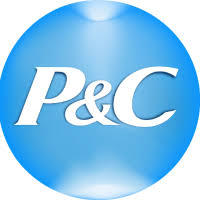 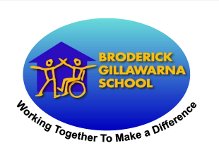 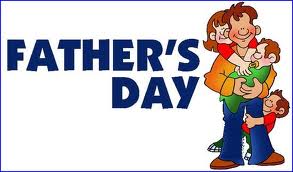 	   THURSDAY 30th AUGUST – 9.30am -2pmDear Parent and Caregivers.  The P&C will be holding a Father’s Day Stall this Thursday from 9.30-2pm.  All items will be sold at $5 dollars each.All funds raised will go towards resources and equipment.AB C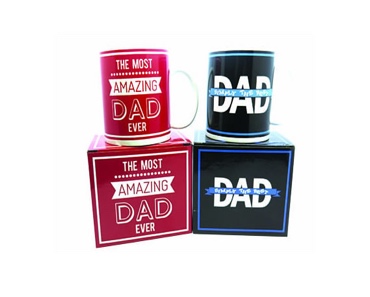 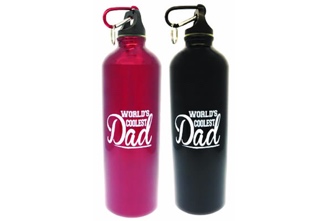 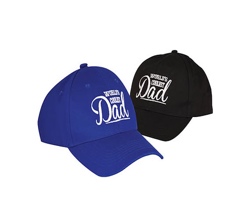 D       E            FGHI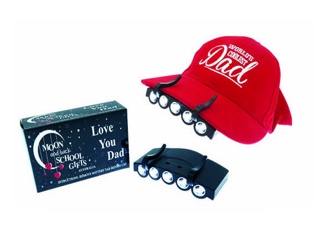 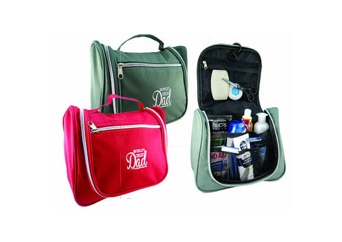 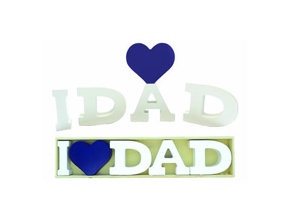 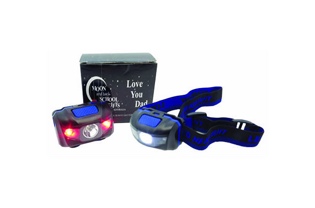 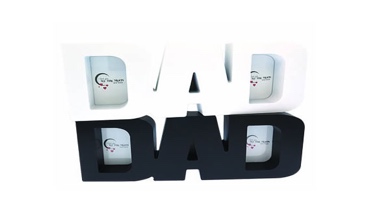 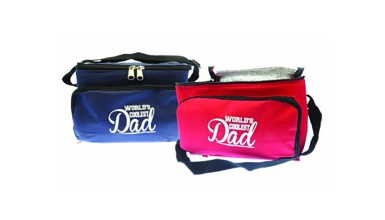 J  K          LMN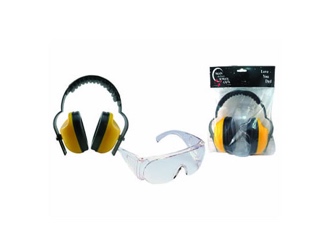 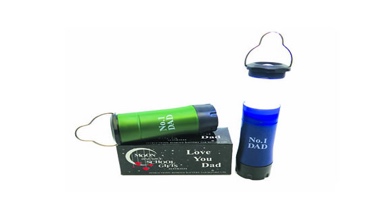 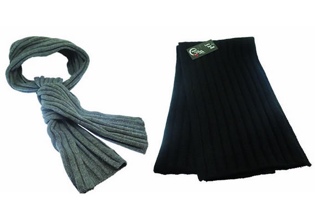 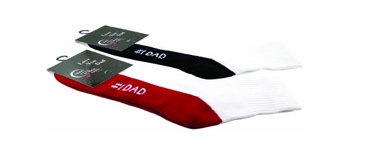 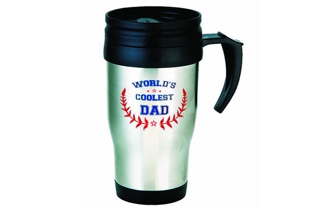          KEY:A   Mug In Matching BoxB  Aluminium Drink Bottle 750ml C World’s Coolest Dad HatD Cap Light E Travel/toilet Bag F  Love Dad Blocks G  Led Headlamp H  Dad Word Frame I   Cooler Bag J  Ear Muffs/safety Glasses Set K  Lantern And Torch Combo L  Woollen Scarf M  Sport Socks N  Stainless Steel Travel Mug 